4-7Try to spread a little sunshine today.  Do you know someone who would appreciate a hello or a thumbs-up or a smile?  Yesterday, one of Rob’s lifelong friends turned 34.  I don’t have her Maryland address, but I do have her mom’s contact info.  I asked her to pass a birthday message on to her daughter.  Tomorrow is one of my college roommate’s birthday.  I sent her a snail mail birthday card and will send a text tomorrow.  Don’t wait for a birthday.  Reach out to the important people in your world with just a simple hello…we all need contact with those we love…especially now.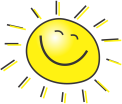 ELA  Let’s finish “Broken Chain” today.  Page 12 is all dialogue; think about the tone of voice each character would use.  On page 13, the side note calls your attention to the idiom “dollar signs in his eyes”.  The broken chain (hence the title) appears on page 14.  The brothers’ relationship evolves on page 15.  The side note on page 16 alerts you to the story’s climax.  The last page of the story describes a happy ending.  The side note asks you to brainstorm a different ending.SUPPLEMENTAL READING  We studied idioms earlier this year; let’s revisit them.  Have you ever had dollar signs in your eyes?  What does that mean?  If you were to illustrate both the figurative and the literal interpretation, you would probably draw something like this: 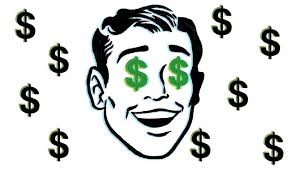 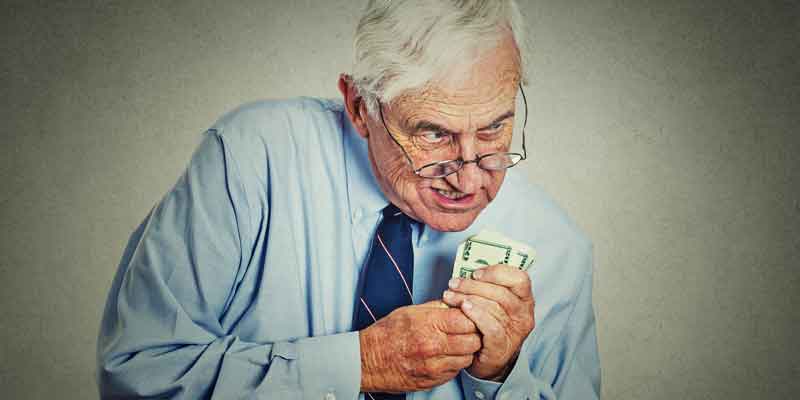 https://www.theidioms.com/kids/ has a great list of common American idioms.  Find 2 that make you smile, 2 that you have used yourself, 2 that you have never heard, and 2 to use today!